 HSC Photography, video and digital images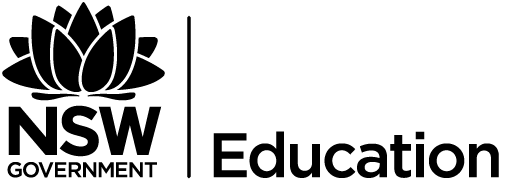 Scope and sequenceHSCModule DI 5, term 4The Arranged Image Appropriation of HockneyModule WP4, term 2 Manipulated FormsDarkroom ExperimentationsModule WP4, term 2 Manipulated FormsDarkroom ExperimentationsGeneral GI, term 3 Individual ProjectPractice (making)Students are to create at least 10 images that appropriate the style of David Hockney.Create a series of hand printed photographic images that investigates and experiments with photograms, negative/ positive imagery and mixed media overlays.Student developed final works for CAPA showcase exhibition. They are to independently investigate their photographic practice.Critical and Historical StudiesStudents will explore photographic images, concepts and technical information relating to the frames with reference to photographic artists David Hockney and Broersen & Lukács.Students will research key artists and hand in an assignment.Students will explore photographic images, concepts and technical information relating to the frames with reference to photographic artist Man Ray. Students will research key artists and hand in an assignment.All topics studied including technical information and conceptual (frame questions) on aspects of artist/ photographers they have studied and / or unseen works.Students will investigate key photographers that have similar ideas and forms to the student selected individual project.FormsDigital photography- camera and Photoshop manipulation.Wet photography- darkroom photograms and rayographys.Technical aspects of forms studied.Digital and/or video and/or wet photography.FramesStructural and Cultural.Structural and Cultural.Structural, Cultural, Subjective and Post Modern.Structural, Cultural, Subjective and Post Modern.Key Artists/ ExamplesDavid Hockney- all key photographic works.Broersen & Lukács, “Establishing Eden”.Man Ray - all key rayographs.Robert Rauschenbergs photograms.György Kepes “Hand on Black Ground”.All to date.Individually selected.OutcomesM1-6, CH1-5M1-6, CH1-5CH1-5M1-6, CH1-5Assessment20%Produce a series of images and display them in a mini photographic exhibition.15%Create a series of hand printed photographic images.30%Complete an online examination.35%Produce an independent series of images and display them in a CAPA showcase.